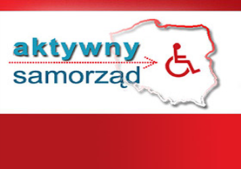 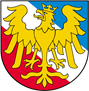 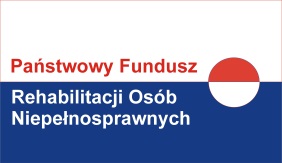 MODUŁ I - Likwidacja barier utrudniających aktywizację społeczną i zawodowąOBSZAR B- Likwidacja barier w dostępie do uczestniczenia w społeczeństwie informacyjnymZadanie nr 2-dofinansowanie szkoleń w zakresie obsługi nabytego w ramach programu sprzętu elektronicznego i oprogramowania		     WNIOSEK „B2” - wypełnia Wnioskodawca w swoim imieniuo dofinansowanie ze środków PFRON w ramach pilotażowego programu „Aktywny samorząd”We wniosku należy wypełnić wszystkie pola i rubryki, ewentualnie wpisać ”nie dotyczy”. W przypadku, gdy w formularzu wniosku przewidziano zbyt mało miejsca, należy w odpowiedniej rubryce wpisać „W załączeniu – załącznik nr ..”, czytelnie i jednoznacznie przypisując numery załączników do rubryk formularza, których dotyczą. Załączniki powinny zostać sporządzone w układzie przewidzianym dla odpowiednich rubryk formularza. 1.	Informacje Wnioskodawcy – należy wypełnić wszystkie pola 2.	Informacje o korzystaniu ze środków PFRON                                        3. INFORMACJE NIEZBĘDNE DO OCENY MERYTORYCZNEJ WNIOSKU       UWAGA! Są to informacje mogące decydować o kolejności realizacji wniosków, dlatego prosimy o wyczerpujące informacje i odpowiedzi na poniższe pytania i zagadnienia. W miarę możliwości wykazania, każdą podaną informację należy udokumentować (np. fakt występowania innej osoby niepełnosprawnej w gospodarstwie domowym Wnioskodawcy należy potwierdzić kserokopią stosownego orzeczenia tej osoby) w formie załącznika do wniosku, umieszczonego w tabeli nr 7 wniosku. W przeciwnym razie, informacja może zostać nieuwzględniona w ocenie wniosku. Wnioskodawca, który ubiega się o ponowne udzielenie pomocy ze środków PFRON na ten sam cel jest zobowiązany wykazać we wniosku (poniższy pkt 1) istotne przesłanki wskazujące na potrzebę powtórnego/kolejnego dofinansowania ze środków PFRON. Do istotnych przesłanek należą okoliczności związane z aktywnością zawodową i nauką Wnioskodawcy.4. Specyfikacja przedmiotu dofinansowania 
5. Wnioskowana kwota dofinansowania  6. Informacje uzupełniające7. Gospodarstwo domowe/Dochód Oświadczam, że:informacje podane we wniosku i załącznikach są zgodne z prawdą oraz przyjmuję do wiadomości, że podanie informacji niezgodnych z prawdą, eliminuje wniosek z dalszego rozpatrywania,zapoznałam(em) się z zasadami udzielania pomocy w ramach pilotażowego programu „Aktywny samorząd”, które przyjmuję do wiadomości i stosowania oraz przyjęłam(em) do wiadomości, że tekst programu jest dostępny pod adresem: www.pfron.org.pl, a także pod adresem:www.powiatprudnicki.pl.  w okresie ostatnich 3 lat uzyskałam(em) pomoc ze środków PFRON (w tym za pośrednictwem powiatu) na zakup sprzętu elektronicznego, jego elementów lub oprogramowania:  tak  -  nie,posiadam środki finansowe na pokrycie udziału własnego w zakupie  wnioskowanego sprzętu elektronicznego i/lub jego elementów i/lub oprogramowania :  tak  -  nie, środki finansowe stanowiące udział własny nie pochodzą ze środków PFRON a także NFZ.przyjmuję do wiadomości i stosowania, że ewentualne wyjaśnienia, uzupełnienia zapisów lub brakujących załączników do wniosku należy dostarczyć niezwłocznie, w terminie wyznaczonym przez Realizatora programu oraz, że prawidłowo zaadresowana korespondencja, która pomimo dwukrotnego awizowania nie zostanie odebrana, uznawana będzie za doręczoną,6. w ciągu ostatnich 3 lat byłem(am) stroną umowy dofinansowania ze środków PFRON i rozwiązanej z przyczyn leżących po mojej stronie:  tak  -  nie,      7. przyjmuję do wiadomości i stosowania, iż złożenie niniejszego wniosku o dofinansowanie nie gwarantuje uzyskania pomocy w ramach realizacji programu oraz, że warunkiem zawarcia umowy dofinansowania jest spełnianie warunków uczestnictwa określonych w programie także w dniu podpisania umowy,   8.    przyjmuję do wiadomości i stosowania, iż w przypadku przyznanego dofinansowania, przekazanie środków finansowych PFRON następuje na rachunek sprzedawcy przedmiotu zakupu, na podstawie przedstawionej i podpisanej przez Wnioskodawcę faktury VAT.Wnioskodawca nie mogący pisać, lecz mogący czytać, zamiast podpisu może uczynić na dokumencie tuszowy odcisk palca, a obok tego odcisku inna osoba wypisze jej imię i nazwisko umieszczając swój podpis; zamiast Wnioskodawcy może także podpisać się inna osoba, z tym że jej podpis musi być poświadczony przez notariusza lub wójta (burmistrza, prezydenta miasta), starostę lub marszałka województwa z zaznaczeniem, że podpis został złożony na życzenie nie mogącego pisać, lecz mogącego czytać.8. Załączniki: wymagane do wniosku oraz dodatkowe                                                                                                                                                       SłownikZadanie 2: dofinansowanie szkoleń w zakresie obsługi nabytego w ramach programu  sprzętu elektronicznego i oprogramowania aktywności zawodowej - należy przez to rozumieć:zatrudnienie, lubrejestrację w urzędzie pracy jako osoba bezrobotna, lubrejestrację w urzędzie pracy jako osoba poszukująca pracy i nie pozostająca w zatrudnieniu;- dysfunkcji obu kończyn górnych- należy przez to rozumieć potwierdzony zaświadczeniem lekarskim, wrodzony brak lub amputację obu kończyn górnych- co najmniej w obrębie przedramienia a także dysfunkcję charakteryzującą się znacznie obniżoną sprawnością ruchową w zakresie obu kończyn górnych, wynikająca ze schorzeń o różnej etiologii ( m.in. porażenie mózgowe, choroby neuromięśniowe),dysfunkcji narządu wzroku - należy przez to rozumieć dysfunkcję wzroku stanowiącą powód wydania  orzeczenia o znacznym stopniu niepełnosprawnoścu , a także w przypadku:gdy dysfunkcja narządu wzroku nie jest przyczyną wydania orzeczenia o znacznym stopniu niepełnosprawności, ale wnioskodawca przedłoży zaświadczenie lekarskie wystawione przez lekarza okulistę potwierdzające, że osoba niepełnosprawna, której dotyczy wniosek, ma ostrość wzroku ( w korekcji) w oku lepszym równą lub poniżej 0,05 i/lub ma zwężenie pola widzenia poniżej 20 stopni.Osób niepełnosprawnych w wieku do 16 roku życia, gdy wnioskodawca przedłoży zaświadczenie lekarskie wystawione przez lekarza okulistę potwierdzające, że osoba niepełnosprawna, której dotyczy wniosek, ma ostrość wzroku ( w korekcji) w oku lepszym równą lub poniżej 0,1 i/lub ma zwężenie pola widzenia poniżej 30 stopni.gospodarstwie domowym wnioskodawcy - należy przez to rozumieć, w zależności od stanu faktycznego:wspólne gospodarstwo - gdy wnioskodawca ma wspólny budżet domowy z innymi osobami, wchodzącymi w skład jego rodziny,lubsamodzielne gospodarstwo - gdy wnioskodawca mieszka i utrzymuje się samodzielnie i może udokumentować, że z własnych dochodów ponosi wszelkie opłaty z tego tytułu;osobie niewidomej- należy przez to rozumieć osobę niepełnosprawną, której ostrość wzroku oka lepszego po korekcji szkłami nie przekracza 0,05 według skali Snellena lub osobę z ograniczonym polem widzenia poniżej 20 stopni, niezależnie od zachowanej ostrości wzroku,zatrudnieniu - należy przez to rozumieć:stosunek pracy na podstawie umowy o pracę, zawartej na czas nieokreślony lub określony, jednakże nie krótszy niż 3 miesiące,stosunek pracy na podstawie powołania, wyboru, mianowania oraz spółdzielczej umowy o pracę, jeżeli na podstawie przepisów szczególnych pracownik został powołany na czas określony; okres ten nie może być krótszy niż 3 miesiące,działalność rolniczą w rozumieniu ustawy z dnia 20 grudnia 1990 r. o ubezpieczeniu społecznym rolników (Dz. U. z 2008 r. Nr 50, poz. 291, z późn. zm.),działalność gospodarczą w rozumieniu ustawy z dnia 2 lipca 2004 r. o swobodzie działalności gospodarczej (Dz. U. z 2010 r. Nr 220, poz. 1447, z późn. zm.),zatrudnienie na podstawie umowy cywilnoprawnej, zawartej na okres nie krótszy niż 6 miesięcy,staż zawodowy w rozumieniu ustawy z dnia 20 kwietnia 2004 r. o promocji zatrudnienia i instytucjach rynku pracy (Dz. U. z 2008 r. Nr 69, poz. 415, z późn. zm.),- sprzęcie elektronicznym lub jego oprogramowaniu- należy przez to rozumieć elektroniczne urządzenia lub ich elementy i dedykowane dla nich oprogramowanie, umożliwiające ograniczenie skutków rodzaju i stopnia niepełnosprawności, z wyłączeniem urządzeń brajlowskich.- urządzeniach brajlowskich- należy przez to rozumieć elektroniczne urządzenia zdolne tworzyć wypukłą formę informacji wyjściowej, możliwą do odczytania przy pomocy zmysłu dotyku.CZĘŚĆ B WNIOSKU O DOFINANSOWANIE nr:.................. – WYPEŁNIA REALIZATOR PROGRAMU         Data przekazania wniosku do oceny merytorycznej ................/ ......................../ 20.... r.          Data przekazania wniosku do ponownej weryfikacji formalnej ......./ ......../ 20.... r. (o ile dotyczy)Data przekazania wniosku do decyzji w sprawie dofinansowania ze środków PFRON:  ....../......./20... rDo wniosku załączono wszystkie wymagane dokumenty niezbędne do zawarcia umowy i wypłaty dofinansowaniaDANE PERSONALNE  Imię.............................................Nazwisko................................................... Data urodzenia ...................r. Dowód osobisty seria ............. numer ..................... wydany w dniu.........................................................r.   przez....................................................................................................  Płeć:    kobieta      mężczyzna PESEL                Stan cywilny:  wolna/y     zamężna/żonaty   Gospodarstwo domowe Wnioskodawcy:       samodzielne (osoba samotna)     wspólneDANE PERSONALNE  Imię.............................................Nazwisko................................................... Data urodzenia ...................r. Dowód osobisty seria ............. numer ..................... wydany w dniu.........................................................r.   przez....................................................................................................  Płeć:    kobieta      mężczyzna PESEL                Stan cywilny:  wolna/y     zamężna/żonaty   Gospodarstwo domowe Wnioskodawcy:       samodzielne (osoba samotna)     wspólneDANE PERSONALNE  Imię.............................................Nazwisko................................................... Data urodzenia ...................r. Dowód osobisty seria ............. numer ..................... wydany w dniu.........................................................r.   przez....................................................................................................  Płeć:    kobieta      mężczyzna PESEL                Stan cywilny:  wolna/y     zamężna/żonaty   Gospodarstwo domowe Wnioskodawcy:       samodzielne (osoba samotna)     wspólneMIEJSCE ZAMIESZKANIA (ADRES) - pobyt stały
 Kod pocztowy   -    ............................................                                                                                  (poczta) Miejscowość ........................................................................ Ulica ................................................................................... Nr domu ........... nr lok. ......... Powiat ............................... Województwo ..................................................................... miasto do 5 tys. mieszkańców          inne miasto      wieś MIEJSCE ZAMIESZKANIA (ADRES) - pobyt stały
 Kod pocztowy   -    ............................................                                                                                  (poczta) Miejscowość ........................................................................ Ulica ................................................................................... Nr domu ........... nr lok. ......... Powiat ............................... Województwo ..................................................................... miasto do 5 tys. mieszkańców          inne miasto      wieś ADRES ZAMELDOWANIA (należy wpisać, gdy jest inny niż adres zamieszkania)Kod pocztowy   -   ......................                                                                    (poczta)Miejscowość ...........................................................Ulica ........................................................................Nr domu ................. nr lokalu ................................Powiat .....................................................................Województwo ......................................................Adres korespondencyjny: (jeśli jest inny od adresu zamieszkania) ..............................................................................................................................................................................Adres korespondencyjny: (jeśli jest inny od adresu zamieszkania) ..............................................................................................................................................................................Adres korespondencyjny: (jeśli jest inny od adresu zamieszkania) ..............................................................................................................................................................................Kontakt telefoniczny: nr kier. ..............nr telefonu ...................................../nr tel. komórkowego:...............................................................e’mail (o ile dotyczy): .....................................................................................................................................................................................Kontakt telefoniczny: nr kier. ..............nr telefonu ...................................../nr tel. komórkowego:...............................................................e’mail (o ile dotyczy): .....................................................................................................................................................................................Kontakt telefoniczny: nr kier. ..............nr telefonu ...................................../nr tel. komórkowego:...............................................................e’mail (o ile dotyczy): .....................................................................................................................................................................................Źródło informacji o możliwości uzyskania dofinansowania w ramach programu - firma handlowa    - media    - Realizator programu   - PFRON   - inne, jakie: - firma handlowa    - media    - Realizator programu   - PFRON   - inne, jakie:STAN PRAWNY DOT. NIEPEŁNOSPRAWNOŚCI STAN PRAWNY DOT. NIEPEŁNOSPRAWNOŚCI STAN PRAWNY DOT. NIEPEŁNOSPRAWNOŚCI STAN PRAWNY DOT. NIEPEŁNOSPRAWNOŚCI STAN PRAWNY DOT. NIEPEŁNOSPRAWNOŚCI STAN PRAWNY DOT. NIEPEŁNOSPRAWNOŚCI STAN PRAWNY DOT. NIEPEŁNOSPRAWNOŚCI STAN PRAWNY DOT. NIEPEŁNOSPRAWNOŚCI STAN PRAWNY DOT. NIEPEŁNOSPRAWNOŚCI STAN PRAWNY DOT. NIEPEŁNOSPRAWNOŚCI  całkowita niezdolność do pracy i do samodzielnej egzystencji lub całkowita niezdolność do samodzielnej egzystencji całkowita niezdolność do pracy i do samodzielnej egzystencji lub całkowita niezdolność do samodzielnej egzystencji całkowita niezdolność do pracy i do samodzielnej egzystencji lub całkowita niezdolność do samodzielnej egzystencji całkowita niezdolność do pracy i do samodzielnej egzystencji lub całkowita niezdolność do samodzielnej egzystencji całkowita niezdolność do pracy i do samodzielnej egzystencji lub całkowita niezdolność do samodzielnej egzystencji całkowita niezdolność do pracy i do samodzielnej egzystencji lub całkowita niezdolność do samodzielnej egzystencji znaczny stopień     znaczny stopień     znaczny stopień     I grupa inwalidzka całkowita niezdolność do pracy całkowita niezdolność do pracy całkowita niezdolność do pracy całkowita niezdolność do pracy całkowita niezdolność do pracy całkowita niezdolność do pracy umiarkowany stopień  umiarkowany stopień  umiarkowany stopień  II grupa inwalidzka częściowa niezdolność do pracy częściowa niezdolność do pracy częściowa niezdolność do pracy częściowa niezdolność do pracy częściowa niezdolność do pracy częściowa niezdolność do pracy lekki stopień     lekki stopień     lekki stopień     III grupa inwalidzkaOrzeczenie dot. niepełnosprawności ważne jest:   okresowo do dnia: ..................................................    bezterminowoOrzeczenie dot. niepełnosprawności ważne jest:   okresowo do dnia: ..................................................    bezterminowoOrzeczenie dot. niepełnosprawności ważne jest:   okresowo do dnia: ..................................................    bezterminowoOrzeczenie dot. niepełnosprawności ważne jest:   okresowo do dnia: ..................................................    bezterminowoOrzeczenie dot. niepełnosprawności ważne jest:   okresowo do dnia: ..................................................    bezterminowoOrzeczenie dot. niepełnosprawności ważne jest:   okresowo do dnia: ..................................................    bezterminowoOrzeczenie dot. niepełnosprawności ważne jest:   okresowo do dnia: ..................................................    bezterminowoOrzeczenie dot. niepełnosprawności ważne jest:   okresowo do dnia: ..................................................    bezterminowoOrzeczenie dot. niepełnosprawności ważne jest:   okresowo do dnia: ..................................................    bezterminowoOrzeczenie dot. niepełnosprawności ważne jest:   okresowo do dnia: ..................................................    bezterminowoRODZAJ NIEPEŁNOSPRAWNOŚCI RODZAJ NIEPEŁNOSPRAWNOŚCI RODZAJ NIEPEŁNOSPRAWNOŚCI RODZAJ NIEPEŁNOSPRAWNOŚCI RODZAJ NIEPEŁNOSPRAWNOŚCI RODZAJ NIEPEŁNOSPRAWNOŚCI RODZAJ NIEPEŁNOSPRAWNOŚCI RODZAJ NIEPEŁNOSPRAWNOŚCI RODZAJ NIEPEŁNOSPRAWNOŚCI RODZAJ NIEPEŁNOSPRAWNOŚCI  NARZĄD RUCHU, w zakresie: NARZĄD RUCHU, w zakresie: NARZĄD RUCHU, w zakresie: obu kończyn górnych ( wrodzony brak lub amputacja co najmniej w obrębie przedramienia)                    obu kończyn górnych ( wrodzony brak lub amputacja co najmniej w obrębie przedramienia)                    obu kończyn górnych ( wrodzony brak lub amputacja co najmniej w obrębie przedramienia)                    obu kończyn górnych ( wrodzony brak lub amputacja co najmniej w obrębie przedramienia)                    obu kończyn górnych ( wrodzony brak lub amputacja co najmniej w obrębie przedramienia)                    obu kończyn górnych ( wrodzony brak lub amputacja co najmniej w obrębie przedramienia)                    obu kończyn górnych ( wrodzony brak lub amputacja co najmniej w obrębie przedramienia)                    Wnioskodawca nie porusza się przy pomocy wózka inwalidzkiego:              Wnioskodawca porusza się samodzielnie przy pomocy wózka inwalidzkiego:          Wnioskodawca porusza się niesamodzielnie przy pomocy wózka inwalidzkiego:     Wnioskodawca nie porusza się przy pomocy wózka inwalidzkiego:              Wnioskodawca porusza się samodzielnie przy pomocy wózka inwalidzkiego:          Wnioskodawca porusza się niesamodzielnie przy pomocy wózka inwalidzkiego:     Wnioskodawca nie porusza się przy pomocy wózka inwalidzkiego:              Wnioskodawca porusza się samodzielnie przy pomocy wózka inwalidzkiego:          Wnioskodawca porusza się niesamodzielnie przy pomocy wózka inwalidzkiego:     Wnioskodawca nie porusza się przy pomocy wózka inwalidzkiego:              Wnioskodawca porusza się samodzielnie przy pomocy wózka inwalidzkiego:          Wnioskodawca porusza się niesamodzielnie przy pomocy wózka inwalidzkiego:     Wnioskodawca nie porusza się przy pomocy wózka inwalidzkiego:              Wnioskodawca porusza się samodzielnie przy pomocy wózka inwalidzkiego:          Wnioskodawca porusza się niesamodzielnie przy pomocy wózka inwalidzkiego:     Wnioskodawca nie porusza się przy pomocy wózka inwalidzkiego:              Wnioskodawca porusza się samodzielnie przy pomocy wózka inwalidzkiego:          Wnioskodawca porusza się niesamodzielnie przy pomocy wózka inwalidzkiego:     Wnioskodawca nie porusza się przy pomocy wózka inwalidzkiego:              Wnioskodawca porusza się samodzielnie przy pomocy wózka inwalidzkiego:          Wnioskodawca porusza się niesamodzielnie przy pomocy wózka inwalidzkiego:     Wnioskodawca nie porusza się przy pomocy wózka inwalidzkiego:              Wnioskodawca porusza się samodzielnie przy pomocy wózka inwalidzkiego:          Wnioskodawca porusza się niesamodzielnie przy pomocy wózka inwalidzkiego:     Wnioskodawca nie porusza się przy pomocy wózka inwalidzkiego:              Wnioskodawca porusza się samodzielnie przy pomocy wózka inwalidzkiego:          Wnioskodawca porusza się niesamodzielnie przy pomocy wózka inwalidzkiego:     Wnioskodawca nie porusza się przy pomocy wózka inwalidzkiego:              Wnioskodawca porusza się samodzielnie przy pomocy wózka inwalidzkiego:          Wnioskodawca porusza się niesamodzielnie przy pomocy wózka inwalidzkiego:     NARZĄD WZROKU 04-O  osoba niewidoma     
 osoba głuchoniewidoma   NARZĄD WZROKU 04-O  osoba niewidoma     
 osoba głuchoniewidoma   NARZĄD WZROKU 04-O  osoba niewidoma     
 osoba głuchoniewidoma  Lewe oko:Ostrość wzoru (w korekcji):...........................Zwężenie pola widzenia: ................... stopniLewe oko:Ostrość wzoru (w korekcji):...........................Zwężenie pola widzenia: ................... stopniLewe oko:Ostrość wzoru (w korekcji):...........................Zwężenie pola widzenia: ................... stopniLewe oko:Ostrość wzoru (w korekcji):...........................Zwężenie pola widzenia: ................... stopniPrawe oko:Ostrość wzoru (w korekcji):...........................Zwężenie pola widzenia: .................... stopniPrawe oko:Ostrość wzoru (w korekcji):...........................Zwężenie pola widzenia: .................... stopniPrawe oko:Ostrość wzoru (w korekcji):...........................Zwężenie pola widzenia: .................... stopni INNE PRZYCZYNY niepełnosprawności wynikające z orzeczenia (proszę zaznaczyć właściwy kod/symbol ):  INNE PRZYCZYNY niepełnosprawności wynikające z orzeczenia (proszę zaznaczyć właściwy kod/symbol ):  INNE PRZYCZYNY niepełnosprawności wynikające z orzeczenia (proszę zaznaczyć właściwy kod/symbol ):  INNE PRZYCZYNY niepełnosprawności wynikające z orzeczenia (proszę zaznaczyć właściwy kod/symbol ):  INNE PRZYCZYNY niepełnosprawności wynikające z orzeczenia (proszę zaznaczyć właściwy kod/symbol ):  INNE PRZYCZYNY niepełnosprawności wynikające z orzeczenia (proszę zaznaczyć właściwy kod/symbol ):  INNE PRZYCZYNY niepełnosprawności wynikające z orzeczenia (proszę zaznaczyć właściwy kod/symbol ):  INNE PRZYCZYNY niepełnosprawności wynikające z orzeczenia (proszę zaznaczyć właściwy kod/symbol ):  INNE PRZYCZYNY niepełnosprawności wynikające z orzeczenia (proszę zaznaczyć właściwy kod/symbol ):  INNE PRZYCZYNY niepełnosprawności wynikające z orzeczenia (proszę zaznaczyć właściwy kod/symbol ): 
Dysfunkcja charakteryzująca się znacznie obniżoną sprawnością ruchową w zakresie obu kończyn górnych, wynikająca ze schorzeń o różnej etiologii ( m.in. porażenie mózgowe, choroby neuromięśniowe).
Dysfunkcja charakteryzująca się znacznie obniżoną sprawnością ruchową w zakresie obu kończyn górnych, wynikająca ze schorzeń o różnej etiologii ( m.in. porażenie mózgowe, choroby neuromięśniowe).
Dysfunkcja charakteryzująca się znacznie obniżoną sprawnością ruchową w zakresie obu kończyn górnych, wynikająca ze schorzeń o różnej etiologii ( m.in. porażenie mózgowe, choroby neuromięśniowe).
Dysfunkcja charakteryzująca się znacznie obniżoną sprawnością ruchową w zakresie obu kończyn górnych, wynikająca ze schorzeń o różnej etiologii ( m.in. porażenie mózgowe, choroby neuromięśniowe).
Dysfunkcja charakteryzująca się znacznie obniżoną sprawnością ruchową w zakresie obu kończyn górnych, wynikająca ze schorzeń o różnej etiologii ( m.in. porażenie mózgowe, choroby neuromięśniowe). 10-N 
choroby neurologiczne neuromięśniowe, porażenie mózgowe, 10-N 
choroby neurologiczne neuromięśniowe, porażenie mózgowe, 10-N 
choroby neurologiczne neuromięśniowe, porażenie mózgowe, 11- I  Inne dopuszcza się niepełnosprawność, w przypadku gdy dysfunkcją narządu wzroku nie jest przyczyną wydania orzeczenia o znacznym stopniu niepełnosprawności 11- I  Inne dopuszcza się niepełnosprawność, w przypadku gdy dysfunkcją narządu wzroku nie jest przyczyną wydania orzeczenia o znacznym stopniu niepełnosprawnościAKTYWNOŚĆ ZAWODOWA  AKTYWNOŚĆ ZAWODOWA  AKTYWNOŚĆ ZAWODOWA  AKTYWNOŚĆ ZAWODOWA  AKTYWNOŚĆ ZAWODOWA  AKTYWNOŚĆ ZAWODOWA  AKTYWNOŚĆ ZAWODOWA  AKTYWNOŚĆ ZAWODOWA  AKTYWNOŚĆ ZAWODOWA   niezatrudniona/y:   od dnia:........................................    bezrobotna/y        poszukująca/y pracy       nie dotyczy niezatrudniona/y:   od dnia:........................................    bezrobotna/y        poszukująca/y pracy       nie dotyczy niezatrudniona/y:   od dnia:........................................    bezrobotna/y        poszukująca/y pracy       nie dotyczy niezatrudniona/y:   od dnia:........................................    bezrobotna/y        poszukująca/y pracy       nie dotyczy niezatrudniona/y:   od dnia:........................................    bezrobotna/y        poszukująca/y pracy       nie dotyczy niezatrudniona/y:   od dnia:........................................    bezrobotna/y        poszukująca/y pracy       nie dotyczy niezatrudniona/y:   od dnia:........................................    bezrobotna/y        poszukująca/y pracy       nie dotyczy niezatrudniona/y:   od dnia:........................................    bezrobotna/y        poszukująca/y pracy       nie dotyczy niezatrudniona/y:   od dnia:........................................    bezrobotna/y        poszukująca/y pracy       nie dotyczy niezatrudniona/y:   od dnia:........................................    bezrobotna/y        poszukująca/y pracy       nie dotyczy zatrudniona/y: od dnia:................... do dnia: ........................ na czas nieokreślony              inny, jaki: ............................ zatrudniona/y: od dnia:................... do dnia: ........................ na czas nieokreślony              inny, jaki: ............................ zatrudniona/y: od dnia:................... do dnia: ........................ na czas nieokreślony              inny, jaki: ............................ zatrudniona/y: od dnia:................... do dnia: ........................ na czas nieokreślony              inny, jaki: ............................Nazwa pracodawcy: .........................................................................................................................................................................................................................................................................Adres miejsca pracy: ................................................................Nazwa pracodawcy: .........................................................................................................................................................................................................................................................................Adres miejsca pracy: ................................................................Nazwa pracodawcy: .........................................................................................................................................................................................................................................................................Adres miejsca pracy: ................................................................Nazwa pracodawcy: .........................................................................................................................................................................................................................................................................Adres miejsca pracy: ................................................................Nazwa pracodawcy: .........................................................................................................................................................................................................................................................................Adres miejsca pracy: ................................................................Nazwa pracodawcy: .........................................................................................................................................................................................................................................................................Adres miejsca pracy: ................................................................ stosunek pracy na podstawie umowy o pracę stosunek pracy na podstawie powołania, wyboru,   mianowania oraz spółdzielczej umowy o pracę umowa cywilnoprawna staż zawodowy stosunek pracy na podstawie umowy o pracę stosunek pracy na podstawie powołania, wyboru,   mianowania oraz spółdzielczej umowy o pracę umowa cywilnoprawna staż zawodowy stosunek pracy na podstawie umowy o pracę stosunek pracy na podstawie powołania, wyboru,   mianowania oraz spółdzielczej umowy o pracę umowa cywilnoprawna staż zawodowy stosunek pracy na podstawie umowy o pracę stosunek pracy na podstawie powołania, wyboru,   mianowania oraz spółdzielczej umowy o pracę umowa cywilnoprawna staż zawodowy..................................................................................................... ..................................................................................................... ..................................................................................................... Telefon kontaktowy do pracodawcy, wymagany do potwierdzenia zatrudnienia: .......................................................................................................................................................................................................... ..................................................................................................... ..................................................................................................... Telefon kontaktowy do pracodawcy, wymagany do potwierdzenia zatrudnienia: .......................................................................................................................................................................................................... ..................................................................................................... ..................................................................................................... Telefon kontaktowy do pracodawcy, wymagany do potwierdzenia zatrudnienia: .......................................................................................................................................................................................................... ..................................................................................................... ..................................................................................................... Telefon kontaktowy do pracodawcy, wymagany do potwierdzenia zatrudnienia: .......................................................................................................................................................................................................... ..................................................................................................... ..................................................................................................... Telefon kontaktowy do pracodawcy, wymagany do potwierdzenia zatrudnienia: .......................................................................................................................................................................................................... ..................................................................................................... ..................................................................................................... Telefon kontaktowy do pracodawcy, wymagany do potwierdzenia zatrudnienia: ..................................................................................................... działalność gospodarcza      Nr NIP: ...................................... działalność gospodarcza      Nr NIP: ...................................... na podstawie wpisu do ewidencji działalności gospodarczej nr..........................., dokonanego w urzędzie: ............................................................................................ inna, jaka i na jakiej podstawie:........................................................................................... na podstawie wpisu do ewidencji działalności gospodarczej nr..........................., dokonanego w urzędzie: ............................................................................................ inna, jaka i na jakiej podstawie:........................................................................................... na podstawie wpisu do ewidencji działalności gospodarczej nr..........................., dokonanego w urzędzie: ............................................................................................ inna, jaka i na jakiej podstawie:........................................................................................... na podstawie wpisu do ewidencji działalności gospodarczej nr..........................., dokonanego w urzędzie: ............................................................................................ inna, jaka i na jakiej podstawie:........................................................................................... na podstawie wpisu do ewidencji działalności gospodarczej nr..........................., dokonanego w urzędzie: ............................................................................................ inna, jaka i na jakiej podstawie:........................................................................................... na podstawie wpisu do ewidencji działalności gospodarczej nr..........................., dokonanego w urzędzie: ............................................................................................ inna, jaka i na jakiej podstawie:........................................................................................... na podstawie wpisu do ewidencji działalności gospodarczej nr..........................., dokonanego w urzędzie: ............................................................................................ inna, jaka i na jakiej podstawie:........................................................................................... na podstawie wpisu do ewidencji działalności gospodarczej nr..........................., dokonanego w urzędzie: ............................................................................................ inna, jaka i na jakiej podstawie:........................................................................................... działalność rolnicza działalność rolniczaMiejsce prowadzenia działalności: ...................................................................................Miejsce prowadzenia działalności: ...................................................................................Miejsce prowadzenia działalności: ...................................................................................Miejsce prowadzenia działalności: ...................................................................................Miejsce prowadzenia działalności: ...................................................................................Miejsce prowadzenia działalności: ...................................................................................Miejsce prowadzenia działalności: ...................................................................................Miejsce prowadzenia działalności: ...................................................................................ZDOBYTE  WYKSZTAŁCENIE ZDOBYTE  WYKSZTAŁCENIE ZDOBYTE  WYKSZTAŁCENIE  podstawowe                           gimnazjalne                                         zawodowe                                            średnie ogólne średnie zawodowe policealne wyższe inne, kursy, szkolenia jakie: OBECNIE WNIOSKODAWCA POBIERA NAUKĘ OBECNIE WNIOSKODAWCA POBIERA NAUKĘ OBECNIE WNIOSKODAWCA POBIERA NAUKĘ  ZASADNICZA SZKOŁA ZAWODOWA  LICEUM  TECHNIKUM   SZKOŁA POLICEALNA KOLEGIUM  INNA, jaka: STUDIA (1 i 2 stopnia oraz jednolite magisterskie) STUDIA     PODYPLOMOWE STUDIA     DOKTORANCKIE STAŻ ZAWODOWY W RAMACH PROGRAMÓW UE   STAŻ ZAWODOWY W RAMACH PROGRAMÓW UE   nie dotyczyNAZWA I ADRES SZKOŁY, DO KTÓREJ WNIOSKODAWCA UCZĘSZCZANazwa szkoły .................................................................................................... klasa/rok ........... Kod pocztowy ...........................Miejscowość ......................................................   ulica .................................................................... Nr domu ................................Telefon kontaktowy do szkoły, wymagany do potwierdzenia informacji: .....................................................................................  NAZWA I ADRES SZKOŁY, DO KTÓREJ WNIOSKODAWCA UCZĘSZCZANazwa szkoły .................................................................................................... klasa/rok ........... Kod pocztowy ...........................Miejscowość ......................................................   ulica .................................................................... Nr domu ................................Telefon kontaktowy do szkoły, wymagany do potwierdzenia informacji: .....................................................................................  NAZWA I ADRES SZKOŁY, DO KTÓREJ WNIOSKODAWCA UCZĘSZCZANazwa szkoły .................................................................................................... klasa/rok ........... Kod pocztowy ...........................Miejscowość ......................................................   ulica .................................................................... Nr domu ................................Telefon kontaktowy do szkoły, wymagany do potwierdzenia informacji: .....................................................................................  Czy Wnioskodawca (lub jego podopieczny) korzystał ze środków PFRON 
w ciągu ostatnich 3 lat (licząc od dnia złożenia wniosku), w tym poprzez PCPR lub MOPR? Czy Wnioskodawca (lub jego podopieczny) korzystał ze środków PFRON 
w ciągu ostatnich 3 lat (licząc od dnia złożenia wniosku), w tym poprzez PCPR lub MOPR? Czy Wnioskodawca (lub jego podopieczny) korzystał ze środków PFRON 
w ciągu ostatnich 3 lat (licząc od dnia złożenia wniosku), w tym poprzez PCPR lub MOPR? Czy Wnioskodawca (lub jego podopieczny) korzystał ze środków PFRON 
w ciągu ostatnich 3 lat (licząc od dnia złożenia wniosku), w tym poprzez PCPR lub MOPR? Czy Wnioskodawca (lub jego podopieczny) korzystał ze środków PFRON 
w ciągu ostatnich 3 lat (licząc od dnia złożenia wniosku), w tym poprzez PCPR lub MOPR? Czy Wnioskodawca (lub jego podopieczny) korzystał ze środków PFRON 
w ciągu ostatnich 3 lat (licząc od dnia złożenia wniosku), w tym poprzez PCPR lub MOPR? tak      nie tak      nie Zadanie w ramach którego udzielono wsparcia             (nazwa instytucji, programu i/ lub zadania, w ramach którego przyznana została pomoc)Przedmiot dofinansowania (co zostało zakupione ze środków PFRON) Beneficjent(imię i nazwisko osoby, dla której Wnioskodawca uzyskał środki PFRON)Numer i data zawarcia umowy Termin rozliczeniaKwota przyznana 
(w zł) Kwota przyznana 
(w zł) Kwota rozliczona 
przez organ udzielający pomocy 
(w zł). Razem uzyskane dofinansowanie:Razem uzyskane dofinansowanie:Razem uzyskane dofinansowanie:Razem uzyskane dofinansowanie:Razem uzyskane dofinansowanie:Czy Wnioskodawca posiada wymagalne zobowiązania wobec PFRON:                          tak                      nie Czy Wnioskodawca posiada wymagalne zobowiązania wobec Realizatora programu:  tak                      nie Jeżeli tak, proszę  podać rodzaj i wysokość (w zł) wymagalnego zobowiązania: ...................................................... ..............................................................................................................................................................................................Uwaga! za „wymagalne zobowiązanie” należy rozumieć zobowiązanie, którego termin zapłaty upłynąłPytanie/zagadnienieInformacje WnioskodawcyUzasadnienie -należy uzasadnić:- wybór danego przedmiotu dofinansowania - związek udzielenia dofinansowania z możliwością realizacji celów programu2)   Czy niepełnosprawność Wnioskodawcy jest sprzężona 
(u Wnioskodawcy występuje więcej niż jedna przyczyna niepełnosprawności, kilka schorzeń ograniczających samodzielność)?Niepełnosprawność sprzężona musi być potwierdzona w posiadanym orzeczeniu dot. niepełnosprawności.  - tak    - nie................................................................................................................3)   Czy w przypadku przyznania dofinansowania Wnioskodawca pierwszy raz uzyska dofinansowanie danego przedmiotu dofinansowania (nigdy nie uzyskał pomocy ze środków PFRON na ten sam cel, w tym w ramach środków przekazywanych do samorządu np. w PCPR)?  - tak    - nie4)   Czy w gospodarstwie  domowym Wnioskodawcy są także inne  osoby niepełnosprawne (posiadające odpowiednie orzeczenie prawne dot. niepełnosprawności)?    - tak (1 osoba)    - tak (więcej niż jedna osoba)   - nie 5)   Czy Wnioskodawca oświadcza, że udzielenie pomocy ze środków PFRON umożliwi Wnioskodawcy wejście na rynek pracy?  - tak    - nie  - nie dotyczy6) Czy występują szczególne utrudnienia (jakie)?  
np. pogorszenie stanu zdrowia, konieczność leczenia szpitalnego, źle zurbanizowana czy skomunikowana z innymi miejscowość, skomplikowana sytuacja rodzinna, trudności finansowe, itp.  - tak    - nie................................................................................................................................................................................................................................7) Uzasadnienie wyboru danego przedmiotu dofinansowania w odniesieniu do posiadanych zasobów; uzasadnienie wniosku wskazujące, że wnioskowany przedmiot dofinansowania podniesie jakość życiaSpecyfikacja zakupu  - Moduł I/Obszar B/Zadanie nr 2- proszę wymienić zakres tematyczny i liczbę godzin wnioskowanego szkolenia komputerowego o dofinansowanie którego Wnioskodawca ubiega się w ramach niniejszego wniosku, nazwę podmiotu prowadzącegoSpecyfikacja zakupu  - Moduł I/Obszar B/Zadanie nr 2- proszę wymienić zakres tematyczny i liczbę godzin wnioskowanego szkolenia komputerowego o dofinansowanie którego Wnioskodawca ubiega się w ramach niniejszego wniosku, nazwę podmiotu prowadzącegoORIENTACYJNA CENA brutto (kwota w zł)RAZEMOrientacyjna cena brutto ( w zł)Kwota wnioskowana (w zł)  Posiadam/Podopieczny posiada następujący sprzęt komputerowy i oprogramowanie…………………………………………………………………………………………………………………………………………………………………………………………………………………………………………………..  Nie posiadam/ Podopieczny nie posiada sprzętu komputerowego)   Ukończone przez Wnioskodawcę/podopiecznego* kursy komputerowe: ........................................................   .....................................................................................................................................................................CZY WNIOSKODAWCA/PODOPIECZNY* UZYSKAŁ WCZEŚNIEJ POMOC ZE ŚRODKÓW PFRON W ZAKUPIE SPRZĘTU KOMPUTEROWEGO 
i OPROGRAMOWANIA:  NIE    TAK w ............ roku w ramach ....................................................................a także  w .................... roku w ramach ..............................................................................................................................................................................Oświadczam, że prowadzę       samodzielne gospodarstwo domowe     wspólne gospodarstwo domowePrzeciętny miesięczny dochód brutto przypadający na jedną osobę w moim gospodarstwie domowym wynosi……………….zł (słownie  złotych: …………………………….)...................................... dnia  ..... /....... /20... r.     	                                                                                                             ............................		         	            		                                                 podpis WnioskodawcyWYPEŁNIA WYŁĄCZNIE REALIZATOR PROGRAMU 
(należy zaznaczyć właściwe)WYPEŁNIA WYŁĄCZNIE REALIZATOR PROGRAMU 
(należy zaznaczyć właściwe)WYPEŁNIA WYŁĄCZNIE REALIZATOR PROGRAMU 
(należy zaznaczyć właściwe)Nazwa załącznikaDołączono do wnioskuUzupełnionoData uzupełnienia
/uwagiKserokopia aktualnego orzeczenia o znacznym lub umiarkowanym stopniu niepełnosprawności lub orzeczenia równoważnego albo orzeczenia o niepełnosprawności podopiecznego (osoby do 16 roku życia)Oświadczenie o wysokości przeciętnych miesięcznych dochodów brutto w przeliczeniu na jednego członka rodziny pozostającego we wspólnym gospodarstwie domowym (sporządzone wg wzoru określonego w załączniku)Oświadczenie o wyrażeniu zgody na przetwarzanie danych osobowych przez Realizatora programu i PFRON (sporządzone wg wzoru określonego w załączniku) - wypełnione przez Wnioskodawcę oraz inne osoby posiadające zdolność do czynności prawnych, których dane osobowe zostały przekazane do Realizatora programu Kserokopia aktu urodzenia dziecka - w przypadku wniosku dotyczącego niepełnoletniej osoby niepełnosprawnejKserokopia dokumentu stanowiącego opiekę prawną nad podopiecznym – w przypadku wniosku dotyczącego osoby niepełnosprawnej, w imieniu której występuje opiekun prawnyZaświadczenie lekarskie –wg załącznikaOferta/kosztorys przedmiotu dofinansowania  Inne załączniki (należy wymienić):Deklaracja bezstronności Oświadczam, że:nie pozostaję w związku małżeńskim albo stosunku pokrewieństwa lub powinowactwa w linii prostej, pokrewieństwa lub powinowactwa w linii bocznej do drugiego stopnia, oraz nie jestem związany (-a) z tytułu przysposobienia, opieki lub kurateli z Wnioskodawcą,nie jestem i w ciągu ostatnich 3 lat nie byłem (-am) właścicielem, współwłaścicielem, przedstawicielem prawnym (pełnomocnikiem) lub handlowym, członkiem organów nadzorczych bądź zarządzających lub pracownikiem firm oferujących sprzedaż towarów/usług będących przedmiotem wniosku,nie jestem i w ciągu ostatnich 3 lat nie byłem (-am) zatrudniony (-a), w tym na podstawie umowy zlecenia lub umowy o dzieło, u Wnioskodawcy,nie pozostaję z Wnioskodawcą w takim stosunku prawnym lub faktycznym, który mógłby budzić wątpliwości co do mojej bezstronności.Zobowiązuję się do:ochrony danych osobowych Wnioskodawcy,  spełniania swojej funkcji zgodnie z prawem i obowiązującymi procedurami, sumiennie, sprawnie, dokładnie i bezstronnie,niezwłocznego poinformowania o wszelkich zdarzeniach, które mogłyby zostać uznane za próbę ograniczenia mojej bezstronności,zrezygnowania z oceny wniosku/przygotowania umowy/obecności przy podpisywaniu umowy z Wnioskodawcą w sytuacji, gdy zaistnieje zdarzenie wskazane w pkt 1-4.Deklaracja bezstronności Oświadczam, że:nie pozostaję w związku małżeńskim albo stosunku pokrewieństwa lub powinowactwa w linii prostej, pokrewieństwa lub powinowactwa w linii bocznej do drugiego stopnia, oraz nie jestem związany (-a) z tytułu przysposobienia, opieki lub kurateli z Wnioskodawcą,nie jestem i w ciągu ostatnich 3 lat nie byłem (-am) właścicielem, współwłaścicielem, przedstawicielem prawnym (pełnomocnikiem) lub handlowym, członkiem organów nadzorczych bądź zarządzających lub pracownikiem firm oferujących sprzedaż towarów/usług będących przedmiotem wniosku,nie jestem i w ciągu ostatnich 3 lat nie byłem (-am) zatrudniony (-a), w tym na podstawie umowy zlecenia lub umowy o dzieło, u Wnioskodawcy,nie pozostaję z Wnioskodawcą w takim stosunku prawnym lub faktycznym, który mógłby budzić wątpliwości co do mojej bezstronności.Zobowiązuję się do:ochrony danych osobowych Wnioskodawcy,  spełniania swojej funkcji zgodnie z prawem i obowiązującymi procedurami, sumiennie, sprawnie, dokładnie i bezstronnie,niezwłocznego poinformowania o wszelkich zdarzeniach, które mogłyby zostać uznane za próbę ograniczenia mojej bezstronności,zrezygnowania z oceny wniosku/przygotowania umowy/obecności przy podpisywaniu umowy z Wnioskodawcą w sytuacji, gdy zaistnieje zdarzenie wskazane w pkt 1-4.Deklaracja bezstronności Oświadczam, że:nie pozostaję w związku małżeńskim albo stosunku pokrewieństwa lub powinowactwa w linii prostej, pokrewieństwa lub powinowactwa w linii bocznej do drugiego stopnia, oraz nie jestem związany (-a) z tytułu przysposobienia, opieki lub kurateli z Wnioskodawcą,nie jestem i w ciągu ostatnich 3 lat nie byłem (-am) właścicielem, współwłaścicielem, przedstawicielem prawnym (pełnomocnikiem) lub handlowym, członkiem organów nadzorczych bądź zarządzających lub pracownikiem firm oferujących sprzedaż towarów/usług będących przedmiotem wniosku,nie jestem i w ciągu ostatnich 3 lat nie byłem (-am) zatrudniony (-a), w tym na podstawie umowy zlecenia lub umowy o dzieło, u Wnioskodawcy,nie pozostaję z Wnioskodawcą w takim stosunku prawnym lub faktycznym, który mógłby budzić wątpliwości co do mojej bezstronności.Zobowiązuję się do:ochrony danych osobowych Wnioskodawcy,  spełniania swojej funkcji zgodnie z prawem i obowiązującymi procedurami, sumiennie, sprawnie, dokładnie i bezstronnie,niezwłocznego poinformowania o wszelkich zdarzeniach, które mogłyby zostać uznane za próbę ograniczenia mojej bezstronności,zrezygnowania z oceny wniosku/przygotowania umowy/obecności przy podpisywaniu umowy z Wnioskodawcą w sytuacji, gdy zaistnieje zdarzenie wskazane w pkt 1-4.Deklaracja bezstronności Oświadczam, że:nie pozostaję w związku małżeńskim albo stosunku pokrewieństwa lub powinowactwa w linii prostej, pokrewieństwa lub powinowactwa w linii bocznej do drugiego stopnia, oraz nie jestem związany (-a) z tytułu przysposobienia, opieki lub kurateli z Wnioskodawcą,nie jestem i w ciągu ostatnich 3 lat nie byłem (-am) właścicielem, współwłaścicielem, przedstawicielem prawnym (pełnomocnikiem) lub handlowym, członkiem organów nadzorczych bądź zarządzających lub pracownikiem firm oferujących sprzedaż towarów/usług będących przedmiotem wniosku,nie jestem i w ciągu ostatnich 3 lat nie byłem (-am) zatrudniony (-a), w tym na podstawie umowy zlecenia lub umowy o dzieło, u Wnioskodawcy,nie pozostaję z Wnioskodawcą w takim stosunku prawnym lub faktycznym, który mógłby budzić wątpliwości co do mojej bezstronności.Zobowiązuję się do:ochrony danych osobowych Wnioskodawcy,  spełniania swojej funkcji zgodnie z prawem i obowiązującymi procedurami, sumiennie, sprawnie, dokładnie i bezstronnie,niezwłocznego poinformowania o wszelkich zdarzeniach, które mogłyby zostać uznane za próbę ograniczenia mojej bezstronności,zrezygnowania z oceny wniosku/przygotowania umowy/obecności przy podpisywaniu umowy z Wnioskodawcą w sytuacji, gdy zaistnieje zdarzenie wskazane w pkt 1-4.Data, pieczątka i podpis pracownika przeprowadzającego weryfikację formalną wnioskuData, pieczątki i podpisy pracowników oceniających wniosek  merytorycznie  Data i czytelne podpisy  członków zespołu ekspertów (o ile dotyczy) Data, pieczątki i podpisy pracowników przygotowujących umowę, jak też pracowników obecnych przy podpisywaniu umowy (sprawdzających wymagane dokumenty niezbędne do zawarcia umowy i wypłaty dofinansowania)WERYFIKACJA FORMALNA WNIOSKU WERYFIKACJA FORMALNA WNIOSKU WERYFIKACJA FORMALNA WNIOSKU WERYFIKACJA FORMALNA WNIOSKU WERYFIKACJA FORMALNA WNIOSKU Lp.Warunki weryfikacji formalnej:Warunki weryfikacji formalnej spełnione (zaznaczyć właściwe):Warunki weryfikacji formalnej spełnione (zaznaczyć właściwe):UWAGI1Wnioskodawca spełnia wszystkie kryteria uprawniające do złożenia wniosku i uzyskania dofinansowania - tak    - nie - tak    - nie2Wnioskodawca dotrzymał terminu na złożenie wniosku - tak    - nie - tak    - nie3Proponowany przez Wnioskodawcę przedmiot dofinansowania jest zgodny z zasadami wskazanymi w programie - tak    - nie - tak    - nie4Wnioskodawca posiada środki na wniesienie udziału własnego  - tak    - nie - tak    - nie5Wniosek jest złożony na odpowiednim formularzu, załączniki zostały sporządzone wg właściwych wzorów   - tak    - nie - tak    - nie6Wniosek jest kompletny, zawiera wszystkie wymagane załączniki, jest wypełniony poprawnie we wszystkich wymaganych rubrykach (wniosek i załączniki) - tak    - nie - tak    - nie7Wniosek i załączniki zawierają wymagane podpisy  - tak    - nie - tak    - nieData weryfikacji formalnej wniosku:Data weryfikacji formalnej wniosku:Data weryfikacji formalnej wniosku:....................../ ......................../ 20.... r......................./ ......................../ 20.... r.Weryfikacja formalna wniosku:		 pozytywna		 negatywnaWeryfikacja formalna wniosku:		 pozytywna		 negatywnaWeryfikacja formalna wniosku:		 pozytywna		 negatywnaWeryfikacja formalna wniosku:		 pozytywna		 negatywnaWeryfikacja formalna wniosku:		 pozytywna		 negatywnaWniosek uzupełniony we wskazanym terminie 
w zakresie pkt: ...........................................................................Wniosek uzupełniony we wskazanym terminie 
w zakresie pkt: ........................................................................... - tak    - nie - tak    - nie - tak    - nieWniosek kompletny w dniu przyjęciaWniosek kompletny w dniu przyjęcia - tak    - nie - tak    - nie - tak    - nieNumer / imię i nazwisko lekarza wystawiającego zaświadczenie lekarskieDECYZJA W SPRAWIE DOFINANSOWANIA ZE ŚRODKÓW PFRON pozytywna:  w ramach obszaru:........		negatywna:  w ramach obszaru:..........DECYZJA W SPRAWIE DOFINANSOWANIA ZE ŚRODKÓW PFRON pozytywna:  w ramach obszaru:........		negatywna:  w ramach obszaru:..........DECYZJA W SPRAWIE DOFINANSOWANIA ZE ŚRODKÓW PFRON pozytywna:  w ramach obszaru:........		negatywna:  w ramach obszaru:..........Deklaracja bezstronności Oświadczam, że:nie pozostaję w związku małżeńskim albo stosunku pokrewieństwa lub powinowactwa w linii prostej, pokrewieństwa lub powinowactwa w linii bocznej do drugiego stopnia, oraz nie jestem związany (-a) z tytułu przysposobienia, opieki lub kurateli z Wnioskodawcą,nie jestem i w ciągu ostatnich 3 lat nie byłem (-am) właścicielem, współwłaścicielem, przedstawicielem prawnym (pełnomocnikiem) lub handlowym, członkiem organów nadzorczych bądź zarządzających lub pracownikiem firm oferujących sprzedaż towarów/usług będących przedmiotem wniosku,nie jestem i w ciągu ostatnich 3 lat nie byłem (-am) zatrudniony (-a), w tym na podstawie umowy zlecenia lub umowy o dzieło, u Wnioskodawcy,nie pozostaję z Wnioskodawcą w takim stosunku prawnym lub faktycznym, który mógłby budzić wątpliwości co do mojej bezstronności.Zobowiązuję się do:ochrony danych osobowych Wnioskodawcy, spełniania swojej funkcji zgodnie z prawem i obowiązującymi procedurami, sumiennie, sprawnie, dokładnie i bezstronnie,niezwłocznego poinformowania o wszelkich zdarzeniach, które mogłyby zostać uznane za próbę ograniczenia mojej bezstronności,zrezygnowania z zawierania umowy z Wnioskodawcą w sytuacji, gdy zaistnieje zdarzenie wskazane w pkt 1-4.Deklaracja bezstronności Oświadczam, że:nie pozostaję w związku małżeńskim albo stosunku pokrewieństwa lub powinowactwa w linii prostej, pokrewieństwa lub powinowactwa w linii bocznej do drugiego stopnia, oraz nie jestem związany (-a) z tytułu przysposobienia, opieki lub kurateli z Wnioskodawcą,nie jestem i w ciągu ostatnich 3 lat nie byłem (-am) właścicielem, współwłaścicielem, przedstawicielem prawnym (pełnomocnikiem) lub handlowym, członkiem organów nadzorczych bądź zarządzających lub pracownikiem firm oferujących sprzedaż towarów/usług będących przedmiotem wniosku,nie jestem i w ciągu ostatnich 3 lat nie byłem (-am) zatrudniony (-a), w tym na podstawie umowy zlecenia lub umowy o dzieło, u Wnioskodawcy,nie pozostaję z Wnioskodawcą w takim stosunku prawnym lub faktycznym, który mógłby budzić wątpliwości co do mojej bezstronności.Zobowiązuję się do:ochrony danych osobowych Wnioskodawcy, spełniania swojej funkcji zgodnie z prawem i obowiązującymi procedurami, sumiennie, sprawnie, dokładnie i bezstronnie,niezwłocznego poinformowania o wszelkich zdarzeniach, które mogłyby zostać uznane za próbę ograniczenia mojej bezstronności,zrezygnowania z zawierania umowy z Wnioskodawcą w sytuacji, gdy zaistnieje zdarzenie wskazane w pkt 1-4.Deklaracja bezstronności Oświadczam, że:nie pozostaję w związku małżeńskim albo stosunku pokrewieństwa lub powinowactwa w linii prostej, pokrewieństwa lub powinowactwa w linii bocznej do drugiego stopnia, oraz nie jestem związany (-a) z tytułu przysposobienia, opieki lub kurateli z Wnioskodawcą,nie jestem i w ciągu ostatnich 3 lat nie byłem (-am) właścicielem, współwłaścicielem, przedstawicielem prawnym (pełnomocnikiem) lub handlowym, członkiem organów nadzorczych bądź zarządzających lub pracownikiem firm oferujących sprzedaż towarów/usług będących przedmiotem wniosku,nie jestem i w ciągu ostatnich 3 lat nie byłem (-am) zatrudniony (-a), w tym na podstawie umowy zlecenia lub umowy o dzieło, u Wnioskodawcy,nie pozostaję z Wnioskodawcą w takim stosunku prawnym lub faktycznym, który mógłby budzić wątpliwości co do mojej bezstronności.Zobowiązuję się do:ochrony danych osobowych Wnioskodawcy, spełniania swojej funkcji zgodnie z prawem i obowiązującymi procedurami, sumiennie, sprawnie, dokładnie i bezstronnie,niezwłocznego poinformowania o wszelkich zdarzeniach, które mogłyby zostać uznane za próbę ograniczenia mojej bezstronności,zrezygnowania z zawierania umowy z Wnioskodawcą w sytuacji, gdy zaistnieje zdarzenie wskazane w pkt 1-4.PRZYZNANA KWOTA DOFINANSOWANIA DO WYSOKOŚCI (w zł):PRZYZNANA KWOTA DOFINANSOWANIA DO WYSOKOŚCI (w zł):PRZYZNANA KWOTA DOFINANSOWANIA DO WYSOKOŚCI (w zł): Obszar A UZASADNIENIE, W PRZYPADKU DECYZJI ODMOWNEJ: UZASADNIENIE, W PRZYPADKU DECYZJI ODMOWNEJ: UZASADNIENIE, W PRZYPADKU DECYZJI ODMOWNEJ:...................20...... r.                                ............................       ...........................     data                                                      podpisy osób podejmujących decyzję         ...................20...... r.                                ............................       ...........................     data                                                      podpisy osób podejmujących decyzję         ...................20...... r.                                ............................       ...........................     data                                                      podpisy osób podejmujących decyzję         